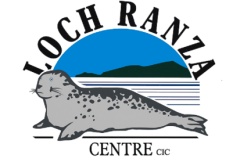 Lochranza Field Centre Site Specific Risk Assessment: Open CanoesDate: 22/01/19Where Hazards have been identified as Generic to all activities the controls are specified within the Generic Instructing Standards.Where Hazards have been identified as generic to all Lochranza offsite activities the controls are specified within the Generic Lochranza Local Operating Area Risk Assessment.Where Hazards have been identified as Generic to all Watersports activities the controls are specified within the Generic Watersports Risk Assessment.(Key:  1-7 = Low Risk; 8-15 = Medium Risk; 16-25 = High Risk)Endorsed by: Chris Trail, Centre Operations Manager Date 22/01/19Hazards      (please specify)Existing Control Measures(please specify if present)Residual Risk Level(Insert values and multiplescore : see key )Residual Risk Level(Insert values and multiplescore : see key )Residual Risk Level(Insert values and multiplescore : see key )LowMedHighAdverse weather.Session to be cancelled if wind is over Force 3 or there is an electrical storm. Instructors to continuously access sea state and curtail session if they feel conditions are unsafe. Extra safety kit to be carried on more advanced paddles3x1 = 3Paddle injuries.Guests taught to handle paddles correctly. No one is permitted to splash people using paddles.2x2 = 4Weight of canoes.Manual handling training for all staff – enforce good practice if guests help to move boats.3x1 = 3Falls during balance gamesGuests briefed on safe execution of balance exercises and games, Instructor vigilance to enforce correct technique.3x2 = 6Being swept outside operation boundaries.Instructor safety boat used when guests on the water.  Care to be take that more advanced paddles are only undertaken outside of the loch If the paddlers are deemed competent.4x1 = 4Wildlife. Illness and injury from Jelly Fish stings and entanglement caused by Midge Nets.Instructors to remind guests not to disturb wildlife. Jellyfish stings: guests should rinse the area with seawater. Medical advice to be sought if stung on a large area or guest very uncomfortable or symptoms deteriorating. Prior to launching Instructor checks that no participants are wearing midge nets and advises guests that midge nets must not be worn on the water.3x2 = 6Boats and Moorings. Debris washed into operating area.Instructors to make visual assessment when approaching Loch. Instructors to make guests aware of safe passing of boats and their mooring, instructors to be positioned correctly where such hazard exists. 3x2 = 6